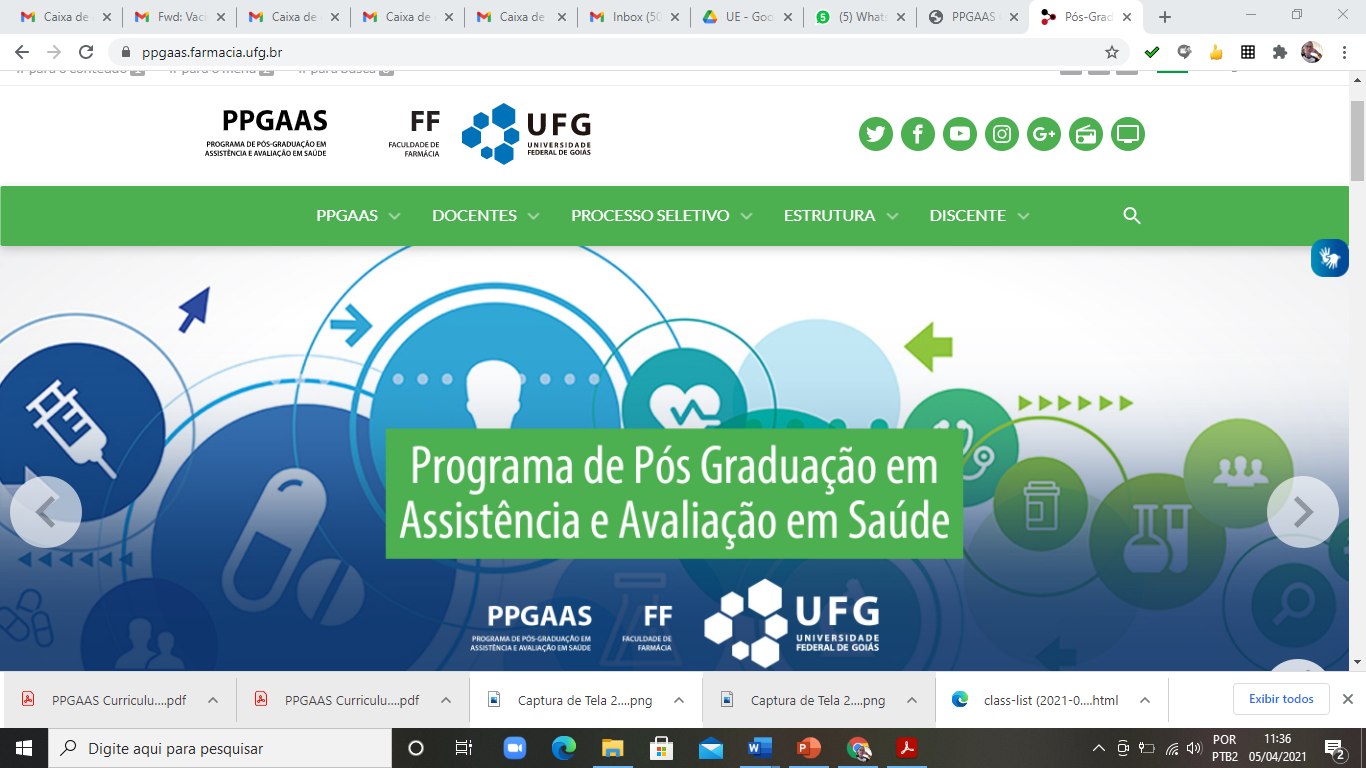 PROCESSO SELETIVO DO PPGAAS EDITAL 01/2021Resultado Preliminar da Análise do Currículo e Avaliação do Pré-ProjetoCurriculoPré-projetoGustavo Caires Neves Magalhães1,58,6Thais Cardoso do Nascimento7,09,9